Name: ______________________________				Date: _____________Teacher: ____________________________				CC AlgebraCumulative Review #1.3Show work for all questions for full credit & write your answers on the lines provided!!!(If you feel no work is needed you must explain your reasoning.)1.   Use the number line below to answer the given question.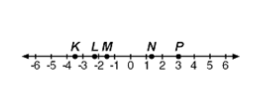        Which of the letters shown represents −  on the number line?	A.   K	B.   L	C.   M	D.   N									1. __________2.   Which inequality represents the situation:  “Alex has at most $45 to spend on a basketball, including 8% tax”?	A.   p + 0.08p < 45	B.   p + 0.08p > 45	C.   p + 0.08p ≥ 45	D.   p + 0.08p ≤ 45										2. __________3.   Last year, Mr. Lopez made $30,000.  His boss just informed him that he will be receiving an 11.2% raise this year.  How much will he make this year?										3. __________4.   Evaluate x2  + 3x − 18 when x = −3.										4. __________5.   Simplify 4n + 2(3n − 5) − 8 + n.										5. __________